          Vereinsmeisterschaft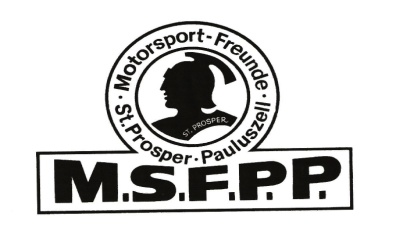 2023Name:___________________________                                                                                           Punkte:________   Seite1.                                                                                            Punkte:________                                           Punkte-Seite1:_______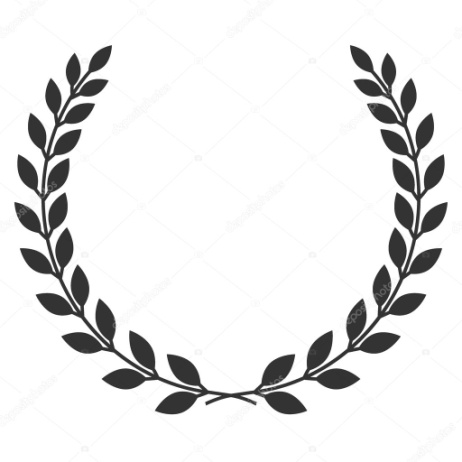 Platzierung             Punkte-Seite2:_______                                                Punkte-Gesamt:_________Seite2.Stockcar:                                                                                         5PunkteStockcar:                                                                                         5PunkteStockcar:                                                                                         5PunkteGenehmigungspflichtige Veranstaltungen (Slalom,ect.)           3PunkteGenehmigungspflichtige Veranstaltungen (Slalom,ect.)           3PunkteGenehmigungspflichtige Veranstaltungen (Slalom,ect.)           3PunkteWatttuniere:                                                                                    2PunkteWatttuniere:                                                                                    2PunkteWatttuniere:                                                                                    2PunkteVereinsabende:                                                                              2PunkteVereinsabende:                                                                              2PunkteVereinsabende:                                                                              2PunkteVereinsabende:                                                                              2PunkteJanuarMaiSeptemberFebruarJuniOktoberMärzJuliNovemberAprilAugustDezemberSeifenkistenrennen:                                                                      3PunkteSeifenkistenrennen:                                                                      3PunkteSeifenkistenrennen:                                                                      3PunkteOldtimertreffen                                                                               3PunkteOldtimertreffen                                                                               3PunkteOldtimertreffen                                                                               3PunkteFunktionär                         3P.Sonstiges                           2P.Weihnachtsfeier                                                            2PunkteGeneralversammlung                                                   2PunkteFilmabend                                                                      2Punkte